Holiday Destination ProjectLinks to financial capability progressions and learning areasManaging money and income – spending
Managing money and income – budgeting and financial management|
Mathematics and statistics
EnglishYou and your family have been given $10,000 to spend on a holiday. Your holiday must be taken before (insert date) and cannot exceed your budget. You can fly, drive, or cruise to your destination. Your family holiday must include budgets for the following:Airfares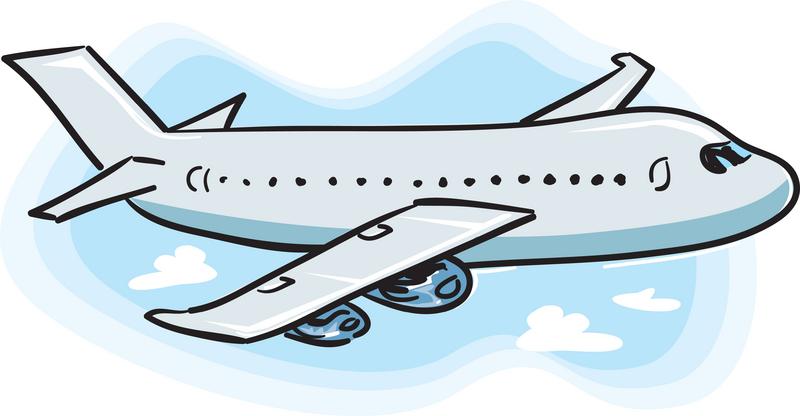 Accommodation Activities/Excursions            Food allowanceTransfersSpending moneyAll members of your immediate family must be included on this trip.Your holiday destination project can be presented to the class in any form you choose, for example, PowerPoint, brochure, iMovie, etc). Include pictures, maps, and description of activities.  Think about the time of year you are travelling and be careful to convert any costs to New Zealand dollars. Good sites for airfares include: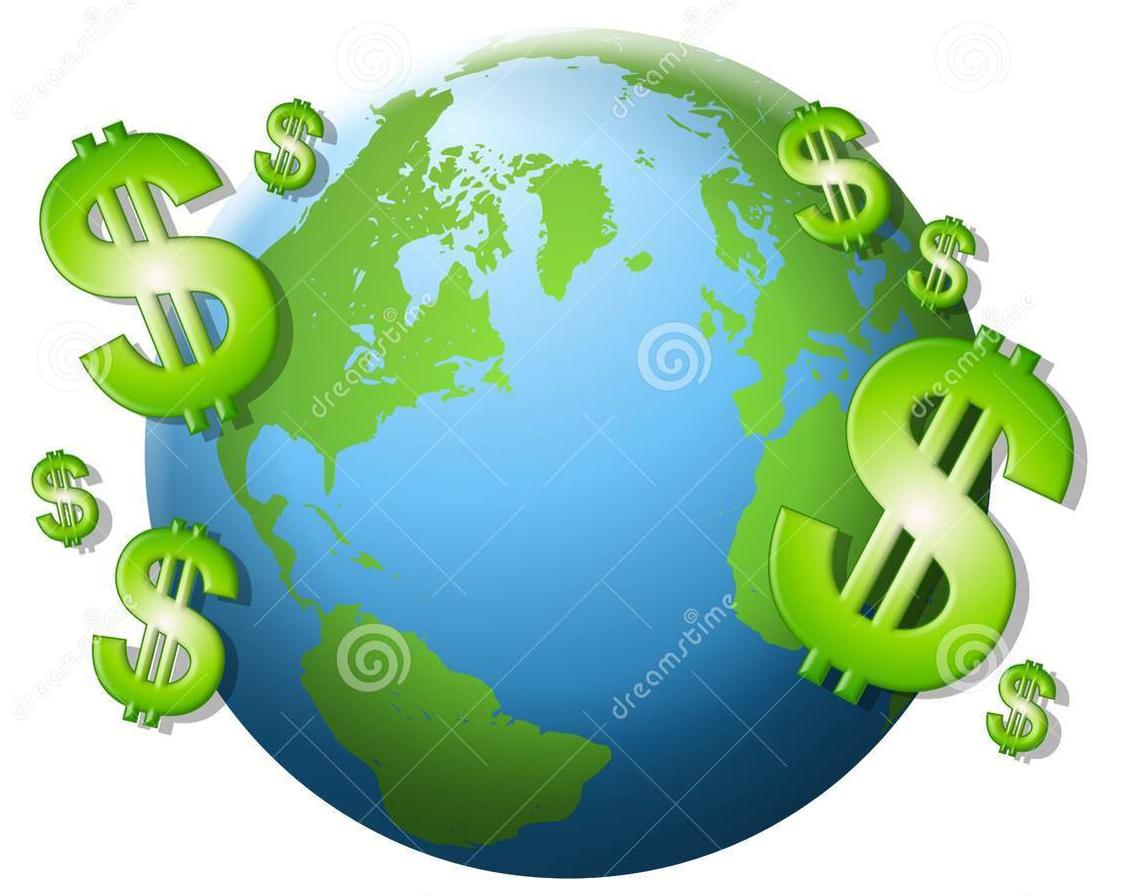  airnewzealand.co.nz webjet.co.nz  tripadvisor.com  At the end of all the presentations we will vote on which destination we feel is the best value for money.